Dear Dr.  ,You recently visited our office for a hearing evaluation.  Learning for the first time about a hearing loss or coping with a hearing loss that is getting worse can be overwhelming.  I have often heard my patients voice regret over not addressing their hearing loss at an earlier stage.Untreated hearing loss can contribute to depression and withdraw from many activities that once were enjoyable.  Consider the positive impact better hearing can have on the time you spend at home, work and with friends or family.Hearing and understanding is important on the phone, while watching TV, during conversations at restaurants, in the car, and even for listening to the higher-pitched voices of young children.  Better hearing also makes listening to music, movies and theatre more pleasant and much easier.  Untreated hearing loss can increase the level of stress and fatigue you experience because of the extra effort it takes to carry on a conversation.Having your hearing tested at our office was a very positive first step.  The next step is to make another appointment with us so we can discuss your hearing health care options. I have many years of experience helping people manage their hearing loss, and we are here to help. Call us to schedule a free consultation today We look forward to helping you take the next step toward better hearing.Kind regards,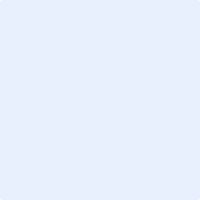 